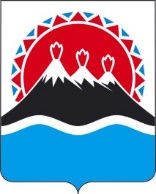 РЕГИОНАЛЬНАЯ СЛУЖБА ПО ТАРИФАМ И ЦЕНАМ  КАМЧАТСКОГО КРАЯПРОЕКТ ПОСТАНОВЛЕНИЯ                   г. Петропавловск-КамчатскийВ соответствии с Федеральным законом от 23.11.2009 № 261-ФЗ
«Об энергосбережении и о повышении энергетической эффективности и о внесении изменений в отдельные законодательные акты Российской Федерации», постановлением Правительства Российской Федерации от 15.05.2010 № 340 «О порядке установления требований к программам в области энергосбережения и повышения энергетической эффективности организаций, осуществляющих регулируемые виды деятельности», постановлением Правительства Камчатского края от 19.12.2008 № 424-П «Об утверждении Положения о Региональной службе по тарифам и ценам Камчатского края», протоколом Правления Региональной службы по тарифам и ценам Камчатского края от 25.03.2021 № xxПОСТАНОВЛЯЮ:Внести в постановление Региональной службы по тарифам и ценам Камчатского края от 15.03.2018 № 61 «Об утверждении требований к программе энергосбережения и повышения энергетической эффективности ООО «Термо» на 2019 – 2021 годы» изменение, изложив приложение № 2 к Требованиям к программе в области энергосбережения и повышения энергетической эффективности ООО «Термо» на 2019 – 2021 годы» в редакции согласно приложению к настоящему постановлению.Настоящее постановление вступает в силу со дня его официального опубликования.Приложение к постановлению Региональной службыпо тарифам и ценам Камчатского края от 25.03.2022 № xx«Приложение № 2к Требованиям к программе в области энергосбережения и повышения энергетической эффективности 
ООО «Термо»Целевые показатели в области энергосбережения и повышения энергетической эффективности, достижение которых обеспечивается в ходе реализации программы в области энергосбережения и повышения энергетической эффективности1. Целевые показатели энергосбережения и повышения энергетической эффективности в сфере теплоснабжения:2. Целевые показатели энергосбережения и повышения энергетической эффективности в сфере водоснабжения:3. Целевые показатели энергосбережения и повышения энергетической эффективности в сфере водоотведения:».[Дата регистрации]№[Номер документа]О внесении изменений в постановление Региональной службы по тарифам и ценам Камчатского края от 15.03.2018 № 61 «Об утверждении требований к программе энергосбережения и повышения энергетической эффективности ООО «Термо» на 2019 – 2021 годы»Временно исполняющий обязанности руководителя[горизонтальный штамп подписи 1]В. А. Губинский№ п/пЦелевые и прочие показателиЕд. изм.2019202020212022202320241234567891.Использование регулируемыми организациями осветительных устройств с использованием светодиодов% (общего объема используемых осветительных устройств)5075757575752.Оснащенность зданий строений сооружений, находящихся в собственности, приборами учета:2.1.Тепловой энергии%1001001001001001002.2.Электрической энергии%1001001001001001002.3.Холодной и горячей воды%100100100100100100№ п/пЦелевые и прочие показателиЕд. изм.2019202020212022202320241234567891.Использование регулируемыми организациями осветительных устройств с использованием светодиодов% (общего объема используемых осветительных устройств)507575---№ п/пЦелевые и прочие показателиЕд. изм.2019202020212022202320241234567891.1.Снижение удельного расхода электроэнергии, используемой в сфере водоотведения (к предыдущему периоду)**%13,2-----1.2.Использование регулируемыми организациями осветительных устройств с использованием светодиодов% (общего объема используемых осветительных устройств)507575---